       РЕГЛАМЕНТЧемпионата Северо-Западного ФО по бодибилдингу и фитнесуи Турнира «Северная Пальмира»03 – 04 апреля 2020г.Цели и задачиСоревнования проводятся с целью популяризации и развития бодибилдинга и фитнеса, как наиболее эффективных средств оздоровления населения, повышения мастерства участников, выявления лучших спортсменов для комплектования сборной команды Санкт-Петербурга для участия в Кубке России в г. Тюмень 16-20 апреля 2020г.Сроки, место и порядок проведенияСоревнования и Комиссия по допуску проводятся 03-04 апреля 2020 года в Спортивно-развлекательном комплексе «Метрополис-арена» по адресу: ул. Глиняная, дом 5, корпус 1 (метро «Площадь Александра Невского»).03.04.2020 (пятница) 1100 – 2100        Комиссия по допуску (взвешивание, измерение роста и оплата взносов – см.Расписание).04.04.2020 (суббота) 0800 – 2100	0800 Инструктаж судейСцена №10900 Классический бодибилдинг – женщины - абсолютная категорияБодифитнес – женщины (163см, 168см,+168см и абс. первенство)Классический бодибилдинг – мужчины (175см, 180см, +180см и абс. первенство)Фитнес-бикини  – женщины (160см, 163см, 166см, 169см, 172см, +172см)	Бодибилдинг - мужчины (70, 75, 80, 85, 90, 95, 100, +100кг)	1800 Торжественное открытие. Турнир «Северная Пальмира»Фит-модель – абс.пер-во среди финалисток ростовых кат.166см и +166смФитнес (женщины) – абсолютная категорияПляжный бодибилдинг – абс.пер-во среди отобранных тренерским советом ФББ СПб финалистов ростовых кат.173см, 179см, +179смКлассик-физик (мужчины) – абсолютная категорияФитнес-бикини – абс.пер-во среди отобранных тренерским советом ФББ СПб призеров ростовых кат.: 160см, 163см, 166см, 169см, 172см, +172смБодибилдинг (мужчины) – абс.пер-во среди приглашенных спортсменов и среди отобранных тренерским советом ФББ СПб призеров весовых кат: 70кг, 75кг, 80кг, 85кг, 90кг, 95кг, 100кг, +100кг.Сцена №20800 Инструктаж судей 0900 Бодибилдинг – юноши (абс.категория)Фитнес-бикини – «новички» (166см, +166см) - (см.ниже Правила)Бодибилдинг – юниоры (75, +75 и абс. первенство)   – мастера (40-49 лет: 90, +90кг; ст.50 лет – абс.кат; ст.60 лет – абс.кат.),                            абс.первенство среди всех категорий мастеровФитнес-бикини – юниорки (16-20 и 21-23 года)      – «мастера» (старше 35 лет) - абс.категорияФитнес - юниорки (16-20 и 21-23 года)  Фитнес –  мужчины – абсолютная категорияПляжный бодибилдинг – юниоры и мастера (в абс.категориях)                                                  – мужчины (173см, 179см, +179см)– 2 –Фит-модель (женщины) – конкурс (166см, +166см)Атлетический бодибилдинг – абсолютная категория Велнес-фитнес - женщины – абсолютная категория.3.     Руководство соревнованиямиОбщее руководство подготовкой к соревнованиям осуществляет оргкомитет при поддержке Федерации бодибилдинга Санкт-Петербурга (ФББ СПб). Непосредственное  руководство соревнованиями возлагается  на  ГЛАВНУЮ судейскую коллегию ФББ СПб.Главный судья 		      -  судья 1 кат., ВИШНЕВСКИЙ А.В.Пред.судейской коллегии  -  судья 1 кат. ВЫСОКОВ А.Л.Зам.пред.суд. коллегии      -  судья в/к НАЗАРЕНКО А.ЮГлавный секретарь	      -  судья в/к Михайлова Н.В.Зам.гл.секретаря		      -  судья в/к САФРОНОВ В.А.Судьи-комментаторы 	      -  Д.КРЫЛОВ, З.РУДЕНКО, А.СМИРНОВ4.    Участники соревнованийК соревнованиям допускаются спортсмены восьми возрастных групп: юниоры до 23 лет и юниорки 16-20 лет и 21-23 года, взрослые – старше 23 лет, ветераны/мастера (женщины) – старше 35 лет и ветераны/мастера (мужчины) – старше 40 лет, старше 50 лет и старше 60 лет. Возраст определяется по году рождения: (юниор – родившийся в период 1997-2002гг).В бодибилдинге Юноши соревнуются в абсолютной категории; юниоры соревнуются в категориях 75, +75 кг и в абсолютном первенстве; МАСТЕРА соревнуются в возрастных категориях 40-49 лет: 90кг, +90кг; старше 50 лет и старше 60 лет в абсолютных категориях и в абсолютном первенстве среди этих возрастных категорий; Мужчины 70, 75, 80, 85, 90, 95, 100, +100 кг и в абсолютном первенстве.В классическом бодибилдинге ЖЕНЩИНЫ соревнуются в абсолютной категории, МУЖЧИНЫ соревнуются в категориях 175см, 180см, +180см и в абсолютном первенстве.В фитнесе юниорки соревнуются в категориях: 16-20 лет и 21-23 года, женщины и мужчины соревнуются в абсолютных категориях.В бодифитнесе женщины соревнуются в категориях: 163см, 168, +168см и в абсолютном пер-ве.В фитнес-бикини МАСТЕРА соревнуются в абсолютной категории, ЮНИОРКИ соревнуются в категориях: 16-20 лет и 21-23 года; женщины соревнуются в категориях: 160см, 163см, 166см, 169см, 172см, +172см и в абсолютном первенстве. В категории «новички» соревнуются впервые участвующие спортсмены в категориях: 166см и св.166см  (см.ниже Правила) и в абсолютном пер-ве.В пляжном бодибилдинге ЮНИОРЫ и МАСТЕРА соревнуются в абсолютной категории, МУЖЧИНЫ соревнуются в категориях: 173см, 179см, +179см и в абсолютном пер-ве.В классик физик МУЖЧИНЫ соревнуются в абсолютной категории.В атлетическом бодибилдинге (muscular physique)  МУЖЧИНЫ соревнуются в абсолютной категории.В велнес-фитнес ЖЕНЩИНЫ соревнуются в абсолютной категории.    Соревнования в конкурсной категории (без очков в командный зачёт) проводятся в среди Фит-модель – женщины: 166см и св.166см и в абсолютном первенстве.  Правила соревнований в вышеуказанных дисциплинах – на сайте www.fbbr.org.Спортсмены соревнуются в 47 категориях и в 9 абсолютных первенствах.  Участие возможно ТОЛЬКО в одной номинации!ЮНОШИ, ЮНИОРЫ и юниорки могут выступать в старших возрастных группах, если они заняли I-III места в своей возрастной группе, исключения: пляжный бодибилдинг – юниоры - I-VI место, фитнес-бикини-юниорки - I-VIместо. Спортсменам МУЖЧИНАМ и ЮНИОРАМ в бодибилдинге, занявшим в течение предыдущего соревновательного года призовые места на Кубке и/или чемпионате Санкт-Петербурга, при взвешивании на данных соревнованиях дается провес: 1 место-3 кг, 2 место-2 кг, 3 место-1 кг, а МУЖЧИНАМ в классическом бодибилдинге и ЮНОШАМ соответственно: 1,5 кг, 1,0 кг и 0,5 кг. Судьи на инструктаже и жеребьевке должны предоставить квалификационную книжку спортивного судьи с обязательным посещением судейского семинара, который состоится 29.02.2020 в 16.00 (гос-ца «Россия», КЗ «Екатерининский»)– 3 –5. Заявки на участиеПредварительные заявки на участие в соревновании заполняются онлайн на сайте www.fbbr.online до 1 апреля 2020 года. Окончательная заявка (образец ниже) от клубных команд, заверенная врачом, предоставляется на комиссии по допуску 03 апреля (на бланке организации, с печатью и подписью руководителя организации или лица, его замещающего, с указанием Ф.И.О, должности и контактного телефона, уполномоченных представлять команду)Спортсмены также могут заявиться и участвовать в личном зачете.Решение о допуске для участия в соревнованиях принимает комиссия по допуску спортсменов.Участники соревнований должны иметь паспорт, страховку от нечастных случаев, качественную фонограмму выступления на флэш-носителе, и медицинскую справку для выступающих в личном зачете (ОБЯЗАТЕЛЬНОЕ УСЛОВИЕ, иначе допуска к соревнованиям НЕ БУДЕТ). Согласно приказа Минспорта РФ №227 от 17.03.2015, каждый участник соревнований должен иметь квалификационную книжку спортсмена для оформления спортивных разрядов. Для оформления книжки иметь с собой фото 3х4.К участию в соревнованиях допускаются команды атлетических клубов и спортсмены, занимающиеся самостоятельно, при обязательном членстве в ФББ СПб. Членство ФББ СПб оформляется на 1 год для лиц старше 16 лет - 700 руб. (новый), продление членства – 500руб в год. Каждый участник соревнований (старше 16 лет) оплачивает стартовый взнос 2000 руб. Иногородние спортсмены должны быть действующими спортсменами ФББР и иметь заявку от своей региональной федерации.Правила ФББР по поводу участия в соревнованиях альтернативных организаций: http://fbbr.org/2018/1615. Соревнования, которые проходят под эгидой ФББР, включены в календарный план соревнований ФББР см. www.fbbr.org, раздел Календарь соревнований. Справки по телефону: +7 (953) 149-98-09 или по емейл: info@fbbr.org 6. Порядок определения победителей и награждениеПобедители в соревнованиях определяются, согласно правилам, по наименьшей итоговой сумме мест. При равном количестве мест победитель определяется по правилам IFBB (по наибольшему количеству высших мест). Команда-победительница определяется по наибольшей сумме очков, полученных пятью лучшими спортсменами каждой команды (1 место - 16 очков, 2 место - 12 очков, 3 место - 9 очков, 4 место - 7 очков, 5 место - 6 очков, .... 10 место - 1 очко). Очки, данные команде девушками и юношами оцениваются 50%, а юниорами, юниорками, ветеранами, участниками категорий «фитнес-бикини», «пляжный бодибилдинг», «велнес-фитнес» и «атлетический бодибилдинг» - 75% от их набранной суммы очков. Чемпионы в абсолютных первенствах получают дополнительно к своей сумме очков в командный зачет по 2 очка. Команды, занявшие 1, 2 и 3 места, награждаются кубками и грамотами. Участники, занявшие 1, 2, 3 места награждаются дипломами, медалями и кубками. На турнире «Северная пальмира» планируется призовой фонд. Спортсмену, добившемуся за прошедший сезон наибольшего прогресса, вручается приз президента ФББР «Приз Прогресса».  В дисциплине БОДИБИЛДИНГ среди мужчин учреждается кубок за «Лучшую произвольную программу». Среди МАСТЕРОВ по бодибилдингу старше 50 лет вручается приз "Кубок Мастеров". Учредители номинации - Олисов А., Завалко В. и Сабуров П.Каждому участнику будет выдан браслет, который является пропуском на место проведения соревнования.Сборная команда Санкт-Петербурга формируется ТОЛЬКО по результатам кубка/чемпионата Санкт-Петербурга-2019/2020 по решению тренерского совета ФББ СПб. Дополнительное участие в Кубке/чемпионате России разрешается (за свой счет) ТОЛЬКО призерам своих категорий кубка/чемпионата СПб. Фитнес-бикини, велнес-фитнес, фит-модели, пляжный бодибилдинг и «атлетический бодибилдинг»  – допускаются занявшие по 6 место включительно. Никакие другие заявки НЕ ПРИНИМАЮТСЯ!!! Предварительные заявки на участие в кубках/чемпионатах России, Европы и мира отправлять главному тренеру сборных команд СПб Ершову Павлу pavelspblider@yandex.ru.– 4 – РАСПИСАНИЕ РЕГИСТРАЦИИ 03.04.2020ВСЕМ СПОРТСМЕНАМ ОБЯЗАТЕЛЬНО ИМЕТЬ НА РЕГИСТРАЦИИ СОРЕВНОВАТЕЛЬНЫЙ КОСТЮМ!На регистрации с 11:00 будет организована запись на профессиональное нанесение грима «СпортЗагар» во все дни чемпионата.Электронная запись на грим начнется за месяц до соревнований на сайте http://www.sportzagar.ru. Стоимость – 3500 руб.Телефон для предварительной записи 8 921 959 09 85 - Виталий.На соревнованиях будет предложена услуга сценического макияжа (стоимость: макияж – 3900руб, укладка – 3000руб, макияж+укладка=6500руб.). Предварительная запись через WhatsApp 8 921 094 30 15 Виктория и на регистрации с 11.00.– 5 –Внимание! В расписании Мероприятия возможны изменения.Правила категории «новички» - фитнес-бикиниВ категории могут принимать участие спортсменки, ранее не принимавшие участие в соревнованиях под эгидой ФББР до 01 марта 2020 года. Если спортсменка примет участие в турнирах под эгидой ФББР с 01.03 по 04.04.2020, то она также может принять участие в данной категории. Если спортсменка участвовала ранее в соревнованиях в другой номинации, то ОНА НЕ БУДЕТ СЧИТАТЬСЯ НОВИЧКОМ. Участницы из категории «новички» смогут принять участие в других фитнес-бикини категориях, если они заняли места с 1 по 15.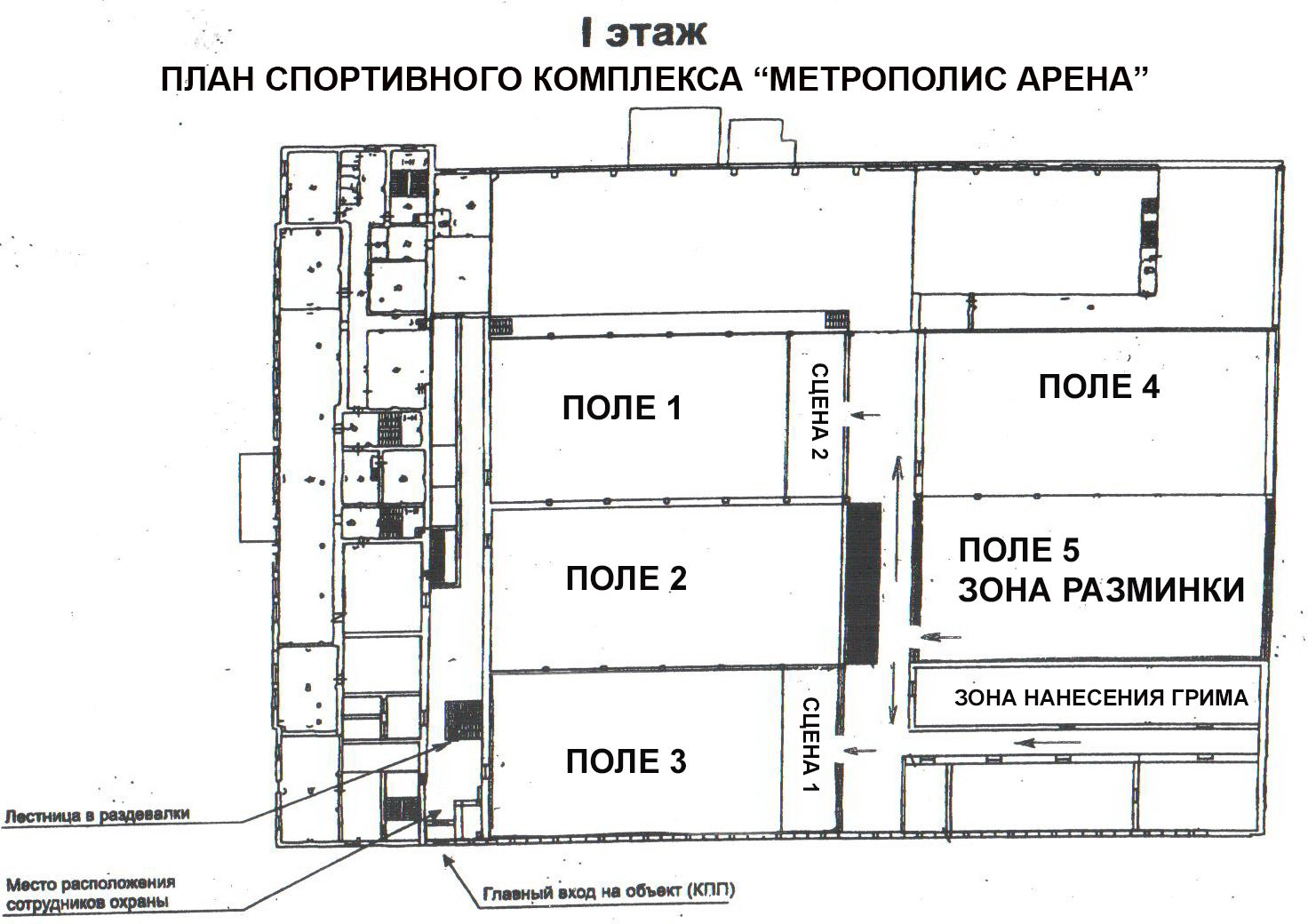            «Утверждаю»Президент Федерациибодибилдинга Санкт-Петербурга_____________ Вишневский  А.В.«____»________________ 2020г.              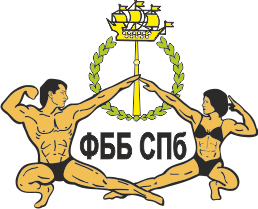 Титу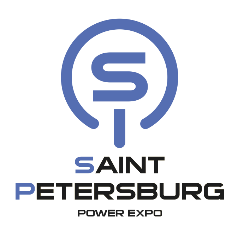 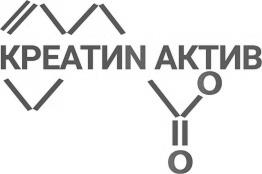 Титульный партнерп/пФ.И.О(полностью)Дата рождения(полностью)Разряд, званиеНоминация/Категория(вес, рост)(полностью)Мед.допуск1.с 11-00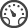 до 12-001. Фитнес             - юниорки (без просмотра)2. Бодибилдинг   - юноши,3. Бодибилдинг   - юниоры,       75кг4. Бодибилдинг  -  юниоры,       +75кгс 12-00до 12-305. Бодибилдинг - мужч.-мастера 40-49л 90кг (без просмотра)6. Бодибилдинг - мужч.-мастера 40-49л +90кг (без просмотра)7. Бодибилдинг - мужч.-мастера ст.50л (без просмотра)8. Бодибилдинг - мужч.-мастера ст.60л (без просмотра)с 12-30до 13-309. Классический бодибилдинг  - женщины10. Фитнес           - женщины 11. Фитнес            -мужчины12. Бодифитнес   - женщины, 163см 13. Бодифитнес   - женщины, 168см14. Бодифитнес   - женщины, +168смс 13-30до 15-0015. Бодибилдинг  - мужчины, 70кг16.  Бодибилдинг  - мужчины, 75кг17. Бодибилдинг - мужчины, 80кг18. Бодибилдинг - мужчины, 85кг19. Бодибилдинг - мужчины, 90кг20. Бодибилдинг - мужчины, 95кг21. Бодибилдинг - мужчины, 100кг22. Бодибилдинг - мужчины,  +100кгс 15-30до 16-3023. Кл.б/б 175см    -  мужчины24. Кл.б/б 180см    -  мужчины25. Кл.б/б +180см  -  мужчины26. Атлетический бодибилдинг - мужчины27. Классик физик - мужчиныс 16-30до 17-3028. Пляжный ББ - юниоры29. Пляжный ББ - мастера30. Пляжный ББ - мужчины 173см31. Пляжный ББ - мужчины 179см32. Пляжный ББ - мужчины +179см с 17-30до 20-0033. Фит-модель – 166 см и + 166см34. Велнес-фитнес- женщины35. Новички – бикини женщины – 166 см и + 166см36. Фитнес-бикини - юниорки 164см и +164см37. Фитнес-бикини - мастера38. Фитнес-бикини - женщ., 160см39. Фитнес-бикини - женщ., 163см40. Фитнес-бикини - женщ., 166см41. Фитнес-бикини - женщ., 169см42. Фитнес-бикини - женщ., 172см43. Фитнес-бикини - женщ., +172смПрограмма Чемпионата Северо-Западного ФО по бодибилдингу и фитнесуПрограмма Чемпионата Северо-Западного ФО по бодибилдингу и фитнесуПрограмма Чемпионата Северо-Западного ФО по бодибилдингу и фитнесуПрограмма Чемпионата Северо-Западного ФО по бодибилдингу и фитнесуПрограмма Чемпионата Северо-Западного ФО по бодибилдингу и фитнесу03.041100 -- 210003.041100 -- 210003.041100 -- 2100Комиссия по допуску (взвешивание, измерение роста и оплата взносов – по расписанию). Участники получат свои номерки без жеребьевки по порядку регистрации в категории. Комиссия по допуску (взвешивание, измерение роста и оплата взносов – по расписанию). Участники получат свои номерки без жеребьевки по порядку регистрации в категории. 04.0404.040800Инструктаж судей. Формирование судейских бригадИнструктаж судей. Формирование судейских бригадсубботасубботаС 0900     до  2100Сцена №2. Начало с 0900Бодибилдинг       - юноши,                   абс.кат.Фитнес-бикини   - новички 166смФитнес-бикини   - новички +166смНаграждение      - б/б юноши,             абс.кат.Бодибилдинг      - юниоры, 75кгБодибилдинг      - юниоры, +75кгНаграждение      - фитнес-бикини, новички 166смНаграждение      - фитнес-бикини, новички +166смФитнес-бикини   - новички абс.перв.+нагр.Бодибилдинг      - муж.-мастера, 40-49л 90кгБодибилдинг      - муж.-мастера, 40-49л +90кгБодибилдинг      - муж.-мастера, 50-59лет абс.кат.Бодибилдинг      - муж.-мастера, стар.60л абс.кат.Награждение      - б/б юниоры, 75кгНаграждение      - б/б юниоры,  +75кгБодибилдинг      - ю-ры, абс.перв. +награжд.Награждение       - мужч.-мастера, 40-49л 90кгНаграждение       - мужч.-мастера, 40-49л +90кгНаграждение       - мужч.-мастера, 50-59л абс.кат.Награждение       - мужч.-мастера, 60 лет абс.кат.Бодибилдинг      - мужч.-маст., абс.перв.+нагр.Фитнес-бикини  - юниорки 16-20 летФитнес-бикини  - юниорки 21-23 годаФитнес-бикини  - мастера, абс.кат.Награждение     - фитнес-бикини, юн-ки 16-20 летНаграждение     - фитнес-бикини, юн-ки 21-23 годаНаграждение     - фитнес-бикини, мастера25. Фитнес               - юн-ки, 16-20      (I раунд)26. Фитнес               - юн-ки, 21-23     (I раунд)27. Фитнес               - мужчины, абс.кат.   (I раунд)28. Фитнес               - юн-ки, 16-20     (II раунд)29. Фитнес               - юн-ки, 21-23     (II раунд)30. Награждение     - фитнес-юр-ки 16-20 и 21-2331. Фитнес               - мужчины, абс. кат. (II раунд)32. Награждение     - фитнес  - мужчины33. Пляж.б/б           - юниоры, абс.кат.34. Пляж.б/б           - мастера, абс.кат.35. Фит-модель       - женщ.,абс.кат. 166см  (I раунд). 36.Пляж.б/б                -муж., 174см37. Фит-модель       - женщ.,абс.кат. +166см (I раунд)38. Пляж.б/б                -муж., 178см39. Фит-модель    - женщ.,абс.кат. 166см (II раунд)40. Пляж.б/б                -муж., +178см41. Фит-модель   - женщ.,абс.кат. +166см (II раунд)42. Награждение     - пляж.б/б-юн-ры,  абс. кат.43. Награждение    - пляж.б/б-мастера,  абс. кат.44. Награждение        - фит-модель 166см45. Награждение        - фит-модель+166см46. Награждение        - пляж.б/б 174см47. Награждение        - пляж.б/б 178см48. Награждение        - пляж.б/б +178см49. Атлетический б/б  - муж., абс.кат.50. Велнес-фитнес -  женщ.,абс.кат.51. Награждение     - атлет.б/б, абс.кат.52. Награждение   - велнес-женщ.,абс. кат.Сцена №1. Начало с 09001. Классич.б/б     - женщины,   абс.кат.2. Бодифитнес   - женщины,    163см3. Бодифитнес   - женщины,   168см4. Бодифитнес   - женщины,   +168см5. Награждение    - классич. б/б-женщ.6. Награждение - бодифитнес - жен.,          163см7. Награждение - бодифитнес - жен.,          168см8. Награждение - бодифитнес - жен.,         +168см9. Бодифитнес   - жен.,абс. перв-во + награжд.10.  Классич.б/б.         - мужчины, 175см      (I раунд)11. Классич.б/б.         - мужчины, 180см      (I раунд)12. Классич.б/б.         - мужчины , +180см   (I раунд)13. Классич.б/б.         - мужчины, 175см       (II раунд)14. Классич.б/б.         - мужчины, 180см       (II раунд)15. Классич.б/б.         - мужчины ,+180см     (II раунд)16. Награждение       - классич. б/б-муж.,          175см17. Награждение       - классич. б/б-муж.,          180см18. Награждение       - классич. б/б-муж.,          +180см19. Классич.б/б.       - муж.,абс. перв-во+ награжд.20.  Бодибилдинг      - мужчины,                 70кг21.  Бодибилдинг       - мужчины,                75кг 22. Награждение       - б/б мужчины,         70кг23. Награждение      - б/б мужчины,           75кг24. Бодибилдинг       - мужчины,                80кг25. Бодибилдинг       - мужчины,                85кг26. Награждение       - б/б мужчины,          80кг27. Награждение       - б/б мужчины,          85кг28. Фитнес-бикини    - женщины,                    160см29.  Фитнес-бикини     - женщины,                    163см30. Награждение       - фитнес-бикини,     160cм31. Награждение       - фитнес-бикини,     163см32.  Бодибилдинг        - мужчины,               90кг33. Бодибилдинг        - мужчины,               95кг34. Награждение        - б/б мужчины,         90кг35. Награждение        - б/б мужчины,         95кг36. Фитнес-бикини    - женщины,                    166см37. Фитнес-бикини    - женщины,                    169см38  Награждение        - фитнес-бикини,     166см39. Награждение        - фитнес-бикини,     169см40. Бодибилдинг    - мужчины,                   100кг41. Бодибилдинг    - мужчины,                  +100кг42. Награждение    - б/б мужчины,           100кг43. Награждение    - б/б мужчины,           +100кг44. Фитнес-бикини     - женщины,                    172см45. Фитнес-бикини     - женщины,                   +172см46. Награждение    - фитнес-бикини,         172см47 Награждение    - фитнес-бикини,         +172см1800Турнир «Северная Пальмира»48. Фит-модель        - женщ.,абс.пер-во (I раунд)49. Фитнес - женщины,  абс.кат. (I раунд)50. Пляж.б/б           - муж.,абс.первенство51. Фит-модель       - женщ.,абс.пер-во (II раунд)52. Фитнес       - женщины, абс.кат. (II раунд)53. Классик физик  - муж., абс.кат.54. Фитнес-бикини - абс. первенство55. Бодибилдинг  - муж.,абс. первенство56. Награждение команд57. Награждение всех категорий турнира